TG-Outbreaks, Meeting M¶In [1]:from itertools import productimport matplotlib.pyplot as pltimport numpy as npimport pandas as pdimport seaborn as snsfrom IPython.display import Imagefrom matplotlib.patches import Rectanglefrom scipy.stats import multivariate_normal, normfrom sklearn import metricsfrom scorer.scorer import EpiMetrics, ScoreProblem statement¶In [2]:Image("farrington.jpeg")Out[2]: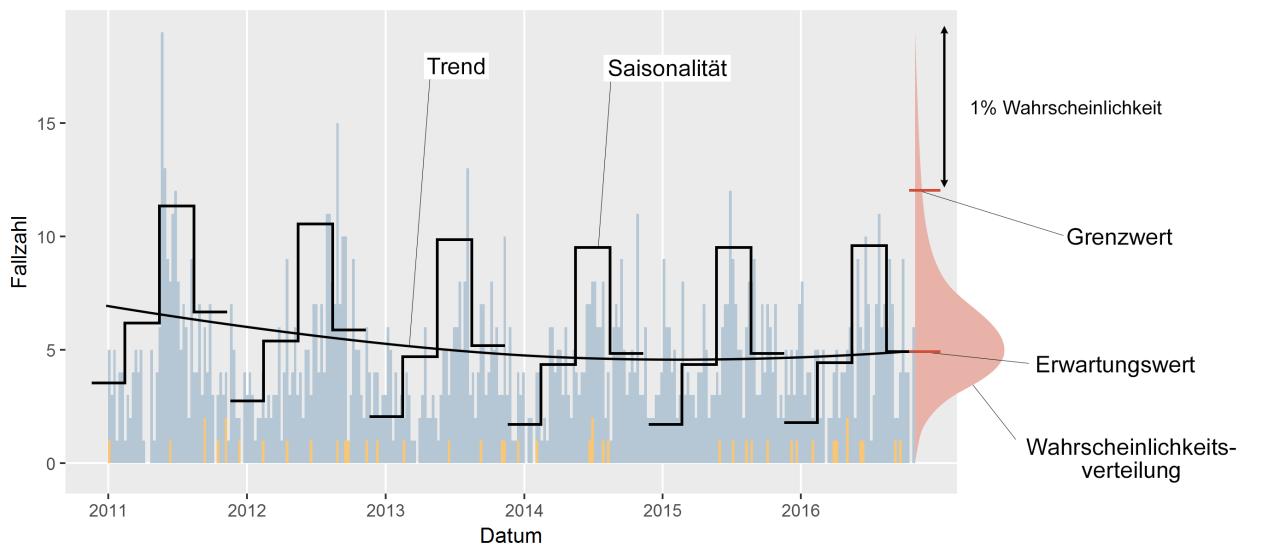 In [3]:Image("12942_2008_Article_251_Fig4_HTML.jpg")Out[3]: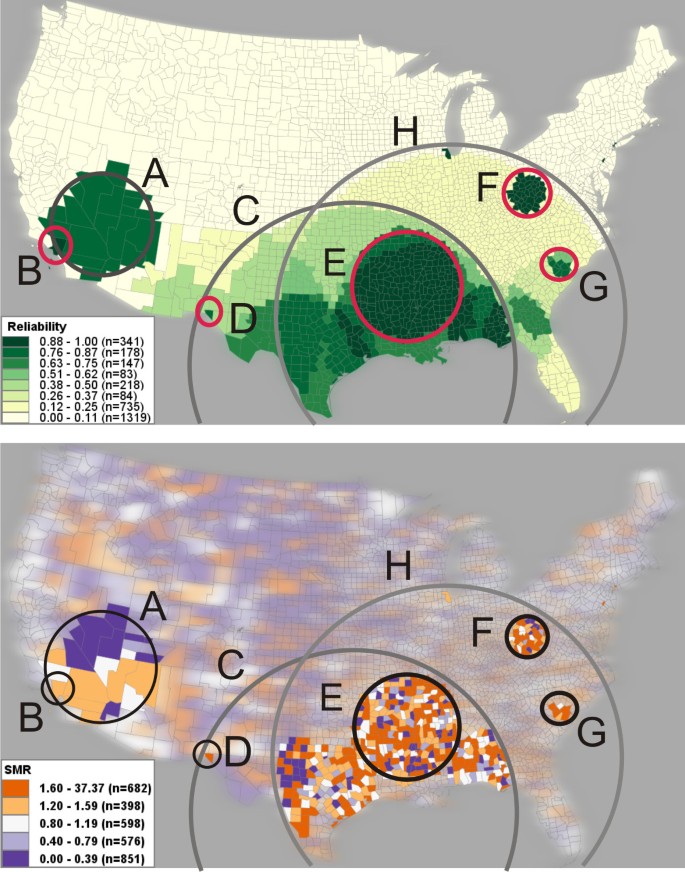 Our suggestions¶$$p(d_i|x) = n(d_i,x) / \sum_{l} n(d_l,x)$$$$\hat{p}(d_i|x) = \sum_j \hat{p}(d_i|s_j,x)\, \hat{p}(s_j|x)$$ Data¶In [4]:Image("base.PNG")Out[4]: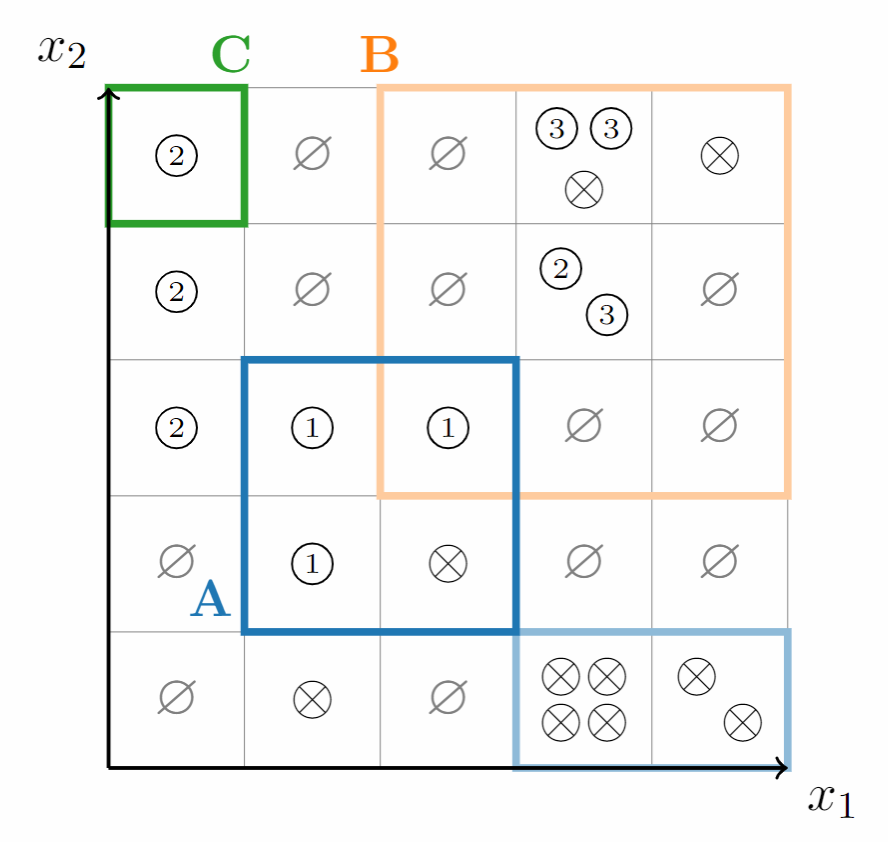 In [5]:cases = pd.read_csv("tests/data/paper_example/cases_long.csv")casesOut[5]:100 rows × 4 columnsIn [6]:signals = pd.read_csv("tests/data/paper_example/signals_long.csv")signalsOut[6]:75 rows × 4 columnsScore¶In [7]:s = Score(cases, signals)C:\Users\AbboodA\Documents\github\score-time_series_and_scan_statistics\scorer\scorer.py:128: UserWarning: w_endemic is missing and is being imputed.  warn("w_endemic is missing and is being imputed.")C:\Users\AbboodA\Documents\github\score-time_series_and_scan_statistics\scorer\scorer.py:132: UserWarning: w_non_case is missing and is being imputed.  warn("w_non_case is missing and is being imputed.")In [8]:s._eval_df()Out[8]:125 rows × 5 columnsIn [9]:def plot_grid(series, title):    ax = sns.heatmap(        series.values.reshape(5, -1).T,        linewidth=2,        cmap="RdPu",        cbar=False,        annot=True,    )    ax.add_patch(        Rectangle(            (0, 4),            1,            1,            fill=False,            lw=4,            color="green",        )    )    ax.add_patch(        Rectangle(            (1, 1),            2,            2,            fill=False,            lw=4,            color="blue",        )    )    ax.add_patch(        Rectangle(            (3, 0),            2,            1,            fill=False,            lw=4,            color="blue",            alpha=0.5,        )    )    ax.add_patch(        Rectangle(            (2, 2),            3,            3,            fill=False,            lw=4,            color="orange",            alpha=0.5,        )    )    ax.set_title(title)    ax.set_ylim(0, 5)    ax.set_xlim(0, 5)    return axIn [10]:for datalabel in s._p_hat_di().d_i.unique():    plot_grid(s._p_hat_di().query("d_i==@datalabel").loc[:, ["p^(d_i)"]], datalabel)    plt.show()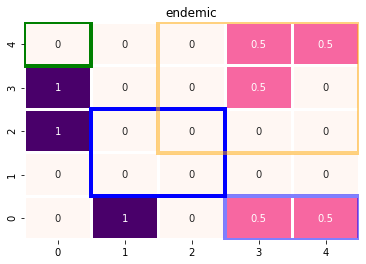 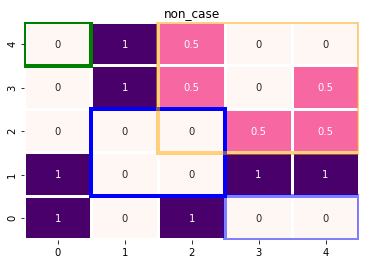 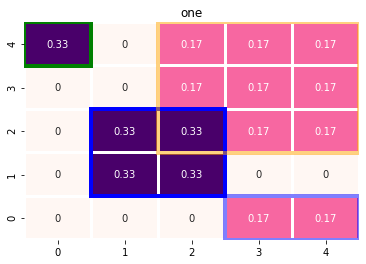 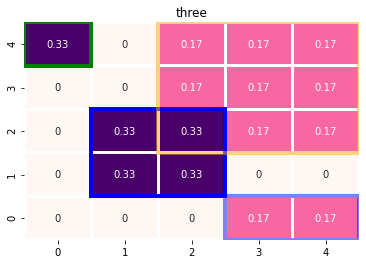 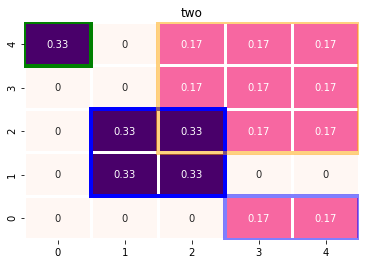 In [11]:s.calc_score(metrics.f1_score)Out[11]:0.5175213675213676In [12]:s.calc_score(metrics.f1_score, weighted=True)Out[12]:0.7006081525312294In [13]:s.calc_score(metrics.brier_score_loss)Out[13]:0.168In [14]:conf_mats = s.class_based_conf_mat()for k, v in conf_mats.items():        sns.heatmap(v, annot=True)    plt.title(k)    plt.show()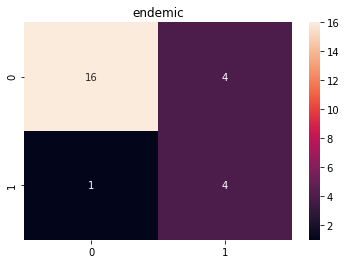 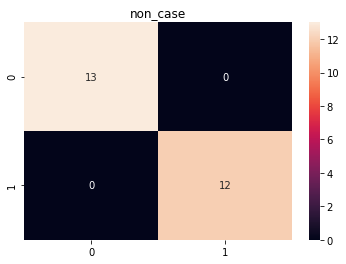 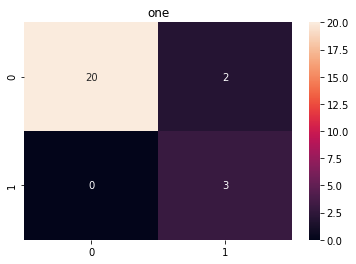 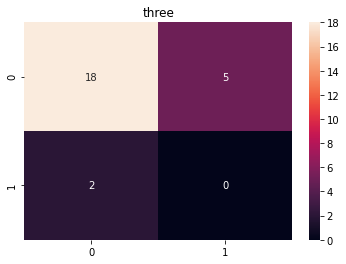 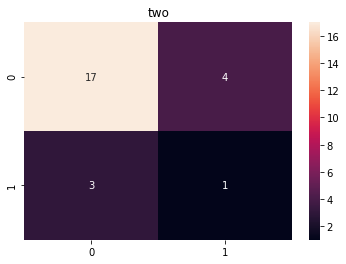 In [15]:conf_mats = s.class_based_conf_mat(weighted=True)for k, v in conf_mats.items():        sns.heatmap(v, annot=True)    plt.title(k)    plt.show()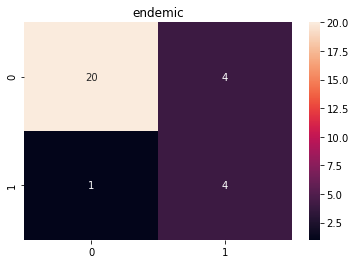 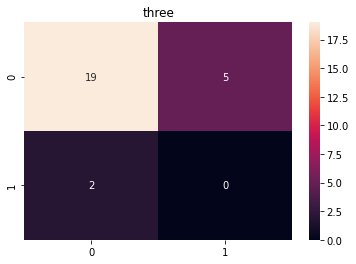 Epidemiological metrics¶TimelinessLarge cluster over small clusterSpatially precises over broad determinationIn [16]:e = EpiMetrics(cases, signals)C:\Users\AbboodA\Documents\github\score-time_series_and_scan_statistics\scorer\scorer.py:128: UserWarning: w_endemic is missing and is being imputed.  warn("w_endemic is missing and is being imputed.")C:\Users\AbboodA\Documents\github\score-time_series_and_scan_statistics\scorer\scorer.py:132: UserWarning: w_non_case is missing and is being imputed.  warn("w_non_case is missing and is being imputed.")In [17]:e.timeliness("x1", 2)Out[17]:data_labelone      0.0three    0.0two      1.0dtype: float64In [18]:e.timeliness("x2", 1)Out[18]:data_labelone      0.0three    0.0two      0.0dtype: float64In [19]:e.gauss_weighting(["x1", "x2"])Out[19]:125 rows × 4 columnsIn [20]:two_d = multivariate_normal([2, 2], [0.5, 0.5])x, y = np.meshgrid(np.arange(0,5, 1), np.arange(0,5, 1))two_d2 = multivariate_normal([3, 2], [0.5, 0.5])x2, y2 = np.meshgrid(np.arange(0,5, 1), np.arange(0,5, 1))two_d3 = multivariate_normal([4, 4], [0.5, 0.5])x3, y3 = np.meshgrid(np.arange(0,5, 1), np.arange(0,5, 1))pos = np.dstack((x, y))pos2 = np.dstack((x2, y2))pos3 = np.dstack((x3, y3))z = np.zeros(np.shape(two_d.pdf(pos)))for p, pdf in zip([ pos3,pos, pos2,], [ two_d3,two_d, two_d2,]):    tmp = pdf.pdf(p)    z += tmpz = (z - np.min(z))/np.ptp(z)  # Optionalfig2 = plt.figure()ax2 = fig2.add_subplot(111)ax2.pcolormesh(x, y, z, shading="auto")plt.scatter([2, 3, 4], [2, 2, 4])plt.show()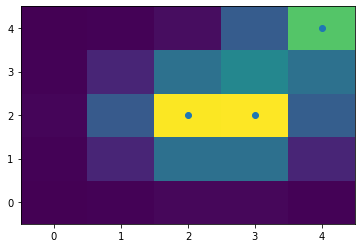 In [21]:weights = []for i in range(0,5):    weights.append(np.append(np.zeros(2), np.ones(3)))fig2 = plt.figure()ax2 = fig2.add_subplot(111)ax2.pcolormesh(x, y, np.stack(weights, axis=0) * z, shading="auto")plt.scatter([2, 3, 4], [2, 2, 4])plt.show()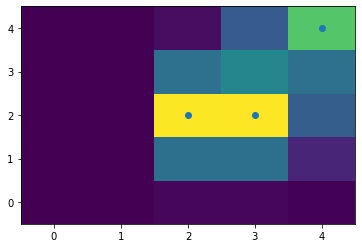 In [22]:mean = [2, 1, 2]cov = [[2,0, 0], [0,2,0] , [0,0,2]]three_d = multivariate_normal(mean, cov)mean2 = [2, 1, 3]three_d2 = multivariate_normal(mean2, cov)mean3 = [2, 3, 3]three_d3 = multivariate_normal(mean3, cov)c = [three_d.pdf(t) + three_d2.pdf(t) + three_d3.pdf(t) for t in product(range(5), repeat=3)]x = [t[0] for t in product(range(5), repeat=3)]y = [t[1] for t in product(range(5), repeat=3)]z = [t[2] for t in product(range(5), repeat=3)]ax = plt.axes(projection='3d')ax.scatter3D(np.array(x)-0.5, np.array(y)-0.5, np.array(z)-0.5, c=c, s=40, depthshade=False)fig = plt.gcf()fig.set_size_inches(9, 9);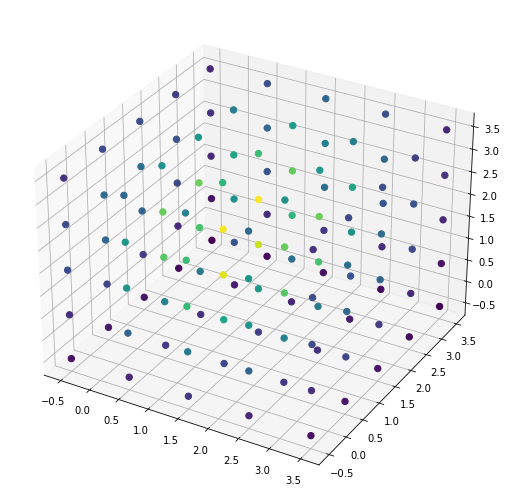 In [23]:cond = np.array([True if t[0]>=2 else False for t in product(range(5), repeat=3) ])c = (c - np.min(c))/np.ptp(c)ax = plt.axes(projection='3d')ax.scatter3D(np.array(x), np.array(y), np.array(z), c=np.where(cond, c, 0), s=40, depthshade=False)ax.set_xlabel("x")ax.set_ylabel("y")ax.set_zlabel("z")fig = plt.gcf()fig.set_size_inches(9, 9);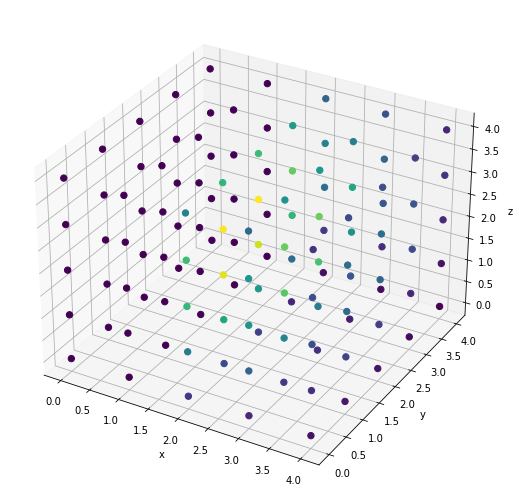 In [ ]: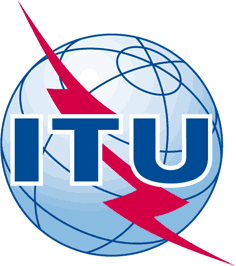 INTERNATIONAL TELECOMMUNICATION UNIONTELECOMMUNICATION
STANDARDIZATION SECTORSTUDY PERIOD 2017-2020INTERNATIONAL TELECOMMUNICATION UNIONTELECOMMUNICATION
STANDARDIZATION SECTORSTUDY PERIOD 2017-2020FG-AI4H-M-018-A03FG-AI4H-M-018-A03INTERNATIONAL TELECOMMUNICATION UNIONTELECOMMUNICATION
STANDARDIZATION SECTORSTUDY PERIOD 2017-2020INTERNATIONAL TELECOMMUNICATION UNIONTELECOMMUNICATION
STANDARDIZATION SECTORSTUDY PERIOD 2017-2020ITU-T Focus Group on AI for HealthITU-T Focus Group on AI for HealthINTERNATIONAL TELECOMMUNICATION UNIONTELECOMMUNICATION
STANDARDIZATION SECTORSTUDY PERIOD 2017-2020INTERNATIONAL TELECOMMUNICATION UNIONTELECOMMUNICATION
STANDARDIZATION SECTORSTUDY PERIOD 2017-2020Original: EnglishOriginal: EnglishWG(s):WG(s):PlenaryE-meeting, 28-30 September 2021E-meeting, 28-30 September 2021DOCUMENTDOCUMENTDOCUMENTDOCUMENTDOCUMENTSource:Source:TG-Outbreaks Topic DriverTG-Outbreaks Topic DriverTG-Outbreaks Topic DriverTitle:Title:Att.3 – Presentation (TG-Outbreaks)Att.3 – Presentation (TG-Outbreaks)Att.3 – Presentation (TG-Outbreaks)Purpose:Purpose:DiscussionDiscussionDiscussionContact:Contact:Auss Abbood
Robert Koch Institute
GermanyAuss Abbood
Robert Koch Institute
GermanyEmail: 	abbooda@rki.de Abstract:This document contains a rendering of the live presentation delivered at Meeting M on the progress of TG-Outbreaks.x1x2data_labelvalue00.00.0one010.01.0one020.02.0one030.03.0one040.04.0one0...............954.00.0endemic2964.01.0endemic0974.02.0endemic0984.03.0endemic0994.04.0endemic1x1x2signal_labelvalue00.00.0w_A0.010.01.0w_A0.020.02.0w_A0.030.03.0w_A0.040.04.0w_A0.0...............704.00.0w_C0.0714.01.0w_C0.0724.02.0w_C0.0734.03.0w_C0.0744.04.0w_C0.0x1x2d_ip(d_i)p^(d_i)00.00.0one0.00.00000010.01.0one0.00.00000020.02.0one0.00.00000030.03.0one0.00.00000040.04.0one0.00.333333..................1204.00.0non_case0.00.0000001214.01.0non_case1.01.0000001224.02.0non_case1.00.5000001234.03.0non_case1.00.5000001244.04.0non_case0.00.000000data_labelweightx1x20endemic0.111419001endemic0.081214012endemic0.026621023endemic0.005112034endemic0.00209404...............120two0.00108040121two0.01310441122two0.05864342123two0.09665143124two0.05864344